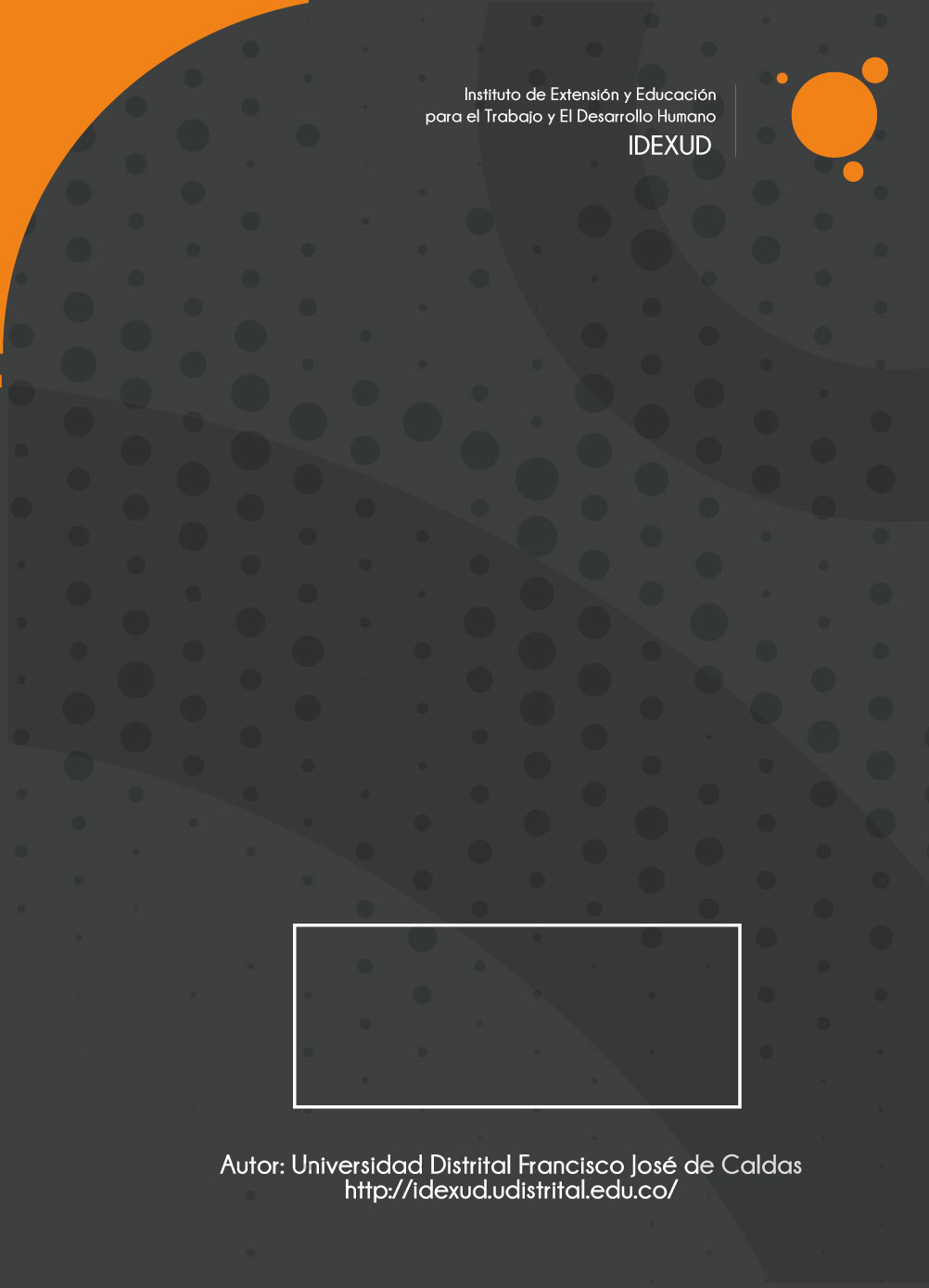 PRESENTACIÓN INSTITUCIONALXXXXXXXXXXXXXXXXXXXXXXXXXXXXXXXXXXXXXX  XXXXXXXXXXXXXXXXXXXXXXXXXXXXXXXXXXXXXX XXXXX XXXXXX XXXXXXXXXXXXX XXXXXXXXXXXXXX XXXXXXXXXXXXXXX XXXXXXXXXXXXXXX XXXXXXXXXXXXXXX XXXXXXX XXXXXXXXXXX XXXXXXXXXXXXXX XXXXXXXXXXXXX XXXXXXXXXXXXXX XXXXXXXXXXXX XXXXXXXXX XXXXXXXXXXXXX XXXXXXXXXXXXXGLOSARIO DE TÉRMINOS BÁSICOSXXXXXXXXXXXXXXXXXXXXXXXXXXXXXXXXXXXXXX  XXXXXXXXXXXXXXXXXXXXXXXXXXXXXXXXXXXXXX XXXXX XXXXXX XXXXXXXXXXXXX XXXXXXXXXXXXXX XXXXXXXXXXXXXXX XXXXXXXXXXXXXXX XXXXXXXXXXXXXXX XXXXXXX XXXXXXXXXXX XXXXXXXXXXXXXX XXXXXXXXXXXXX XXXXXXXXXXXXXX XXXXXXXXXXXX XXXXXXXXX XXXXXXXXXXXXX XXXXXXXXXXXXXOBJETO DE LA PROPUESTAXXXXXXXXXXXXXXXXXXXXXXXXXXXXXXXXXXXXXX  XXXXXXXXXXXXXXXXXXXXXXXXXXXXXXXXXXXXXX XXXXX XXXXXX XXXXXXXXXXXXX XXXXXXXXXXXXXX XXXXXXXXXXXXXXX XXXXXXXXXXXXXXX XXXXXXXXXXXXXXX DATOS DEL PROYECTOXXXXXXXXXXXXXXXXXXXXXXXXXXXXXXXXXXXXXX  XXXXXXXXXXXXXXXXXXXXXXXXXXXXXXXXXXXXXX XXXXX XXXXXX XXXXXXXXXXXXX XXXXXXXXXXXXXX XXXXXXXXXXXXXXX XXXXXXXXXXXXXXX XXXXXXXXXXXXXXX FUNCIONES Y ACTIVIDADES PROPIAS DE LA UNIVERSIDADXXXXXXXXXXXXXXXXXXXXXXXXXXXXXXXXXXXXXX  XXXXXXXXXXXXXXXXXXXXXXXXXXXXXXXXXXXXXX XXXXX XXXXXX XXXXXXXXXXXXX XXXXXXXXXXXXXX XXXXXXXXXXXXXXX XXXXXXXXXXXXXXX XXXXXXXXXXXXXXX XXXXXXX XXXXXXXXXXX XXXXXXXXXXXXXX XXXXXXXXXXXXX XXXXXXXXXXXXXX XXXXXXXXXXXX XXXXXXXXX XXXXXXXXXXXXX XXXXXXXXXXXXXPRODUCTOS Y ENTREGABLESXXXXXXXXXXXXXXXXXXXXXXXXXXXXXXXXXXXXXX  XXXXXXXXXXXXXXXXXXXXXXXXXXXXXXXXXXXXXX XXXXX XXXXXX XXXXXXXXXXXXX XXXXXXXXXXXXXX XXXXXXXXXXXXXXX XXXXXXXXXXXXXXX XXXXXXXXXXXXXXX XXXXXXX XXXXXXXXXXX XXXXXXXXXXXXXX XXXXXXXXXXXXX XXXXXXXXXXXXXX XXXXXXXXXXXX XXXXXXXXXREQUERIMIENTOS TÉCNICOSXXXXXXXXXXXXXXXXXXXXXXXXXXXXXXXXXXXXXX  XXXXXXXXXXXXXXXXXXXXXXXXXXXXXXXXXXXXXX XXXXX XXXXXX XXXXXXXXXXXXX XXXXXXXXXXXXXX XXXXXXXXXXXXXXX XXXXXXXXXXXXXXX XXXXXXXXXXXXXXX TIEMPO DE EJECUCIÓNXXXXXXXXXXXXXXXXXXXXXXXXXXXXXXXXXXXXXX  XXXXXXXXXXXXXXXXXXXXXXXXXXXXXXXXXXXXXX XXXXX XXXXXX XXXXXXXXXXXXX XXXXXXXXXXXXXX XXXXXXXXXXXXXXX XXXXXXXXXXXXXXX XXXXXXXXXXXXXXX XXXXXXX XXXXXXXXXXX XXXXXXXXXXXXXX XXXXXXXXXXXXX XXXXXXXXXXXXXX XXXXXXXXXXXX XXXXXXXXX XXXXXXXXXXXXX XXXXXXXXXXXXXPROPUESTA ECONÓMICAXXXXXXXXXXXXXXXXXXXXXXXXXXXXXXXXXXXXXX  XXXXXXXXXXXXXXXXXXXXXXXXXXXXXXXXXXXXXX XXXXX XXXXXX XXXXXXXXXXXXX XXXXXXXXXXXXXX XXXXXXXXXXXXXXX XXXXXXXXXXXXXXX XXXXXXXXXXXXXXX XXXXXXX XXXXXXXXXXX XXXXXXXXXXXXXX XXXXXXXXXXXXX XXXXXXXXXXXXXX XXXXXXXXXXXX XXXXXXXXX XXXXXXXXXXXXX XXXXXXXXXXXXXFORMA DE PAGOXXXXXXXXXXXXXXXXXXXXXXXXXXXXXXXXXXXXXX  XXXXXXXXXXXXXXXXXXXXXXXXXXXXXXXXXXXXXX XXXXX XXXXXX XXXXXXXXXXXXX XXXXXXXXXXXXXX XXXXXXXXXXXXXXX XXXXXXXXXXXXXXX XXXXXXXXXXXXXXX XXXXXXX XXXXXXXXXXX XXXXXXXXXXXXXX XXXXXXXXXXXXX XXXXXXXXXXXXXX XXXXXXXXXXXX XXXXXXXXX XXXXXXXXXXXXX XXXXXXXXXXXXXOFERTA ECONÓMICAXXXXXXXXXXXXXXXXXXXXXXXXXXXXXXXXXXXXXX  XXXXXXXXXXXXXXXXXXXXXXXXXXXXXXXXXXXXXX XXXXX XXXXXX XXXXXXXXXXXXX XXXXXXXXXXXXXX XXXXXXXXXXXXXXX XXXXXXXXXXXXXXX XXXXXXXXXXXXXXX XXXXXXX XXXXXXXXXXX XXXXXXXXXXXXXX XXXXXXXXXXXXX XXXXXXXXXXXXXX XXXXXXXXXXXX XXXXXXXXX XXXXXXXXXXXXX XXXXXXXXXXXXXANEXO 1. NORMATIVIDAD VIGENTEANEXO 2. OFERTA ECONÓMICAANEXO 3. CERTIFICACIÓN CUENTA BANCARIAANEXO 4. ACREDITACIÓN DE EXISTENCIA REPRESENTACIÓN LEGAL Y OBJETO SOCIALANEXO 5. CERTIFICADOS DE ANTECEDENTES DISCIPLINARIOS Y BOLETÍN DE RESPOSABILIDADANEXO 6. CONSTANCIA DE CUMPLIMIENTO DE APORTES PARAFISCALESANEXO 7. DOCUMENTOS ORDENADOR DEL GASTOANEXO 8. DOCUMENTOS U.D.F.J.C.DIRECTOR DE INTERVENTORÍADIRECTOR DE INTERVENTORÍAFormación Académica:Ingeniero Civil y/o ArquitectoNúmero de cargos:1PosgradoEspecialización Gerencia de obra y/o proyectos y/o Gerencia Integral de Obras.Experiencia General6 añosExperiencia Específica4 añosDedicación50 %